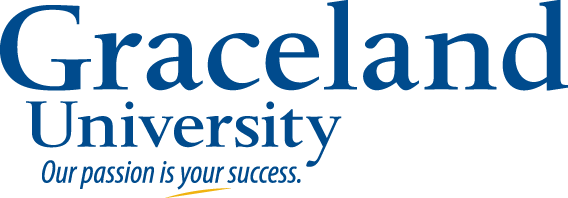 2013-2014Bachelor of Arts (B.A.) Degree:Film, Theatre, Performance Studies  (5-12 Teaching)Bachelor of Arts (B.A.) Degree:Film, Theatre, Performance Studies  (5-12 Teaching)Courses in BOLD are required by this majorCourses in regular type are to fulfill general education requirements and DO NOT have to be taken the specific semester stated.Courses in ITALIC are strongly recommendedALSO REQUIRED FOR GRADUATION124 credit hours2 Winter Terms39 Upper division credits2.75 GPACompletion of all major & gen ed requirementsBachelor of Arts (B.A.) Degree:Film, Theatre, Performance Studies  (5-12 Teaching)Bachelor of Arts (B.A.) Degree:Film, Theatre, Performance Studies  (5-12 Teaching)Courses in BOLD are required by this majorCourses in regular type are to fulfill general education requirements and DO NOT have to be taken the specific semester stated.Courses in ITALIC are strongly recommendedALSO REQUIRED FOR GRADUATION124 credit hours2 Winter Terms39 Upper division credits2.75 GPACompletion of all major & gen ed requirementsFirst Year Fall(consider a WT)GE GoalGE GoalSem HoursDate MetFirst Year SpringGE GoalSem HoursDate MetCourses in BOLD are required by this majorCourses in regular type are to fulfill general education requirements and DO NOT have to be taken the specific semester stated.Courses in ITALIC are strongly recommendedALSO REQUIRED FOR GRADUATION124 credit hours2 Winter Terms39 Upper division credits2.75 GPACompletion of all major & gen ed requirementsCOMM1200 Intro to Speech Comm OR COMM1230+ (even fall)3b3b3THTR1200 Intro to Theatre     3Courses in BOLD are required by this majorCourses in regular type are to fulfill general education requirements and DO NOT have to be taken the specific semester stated.Courses in ITALIC are strongly recommendedALSO REQUIRED FOR GRADUATION124 credit hours2 Winter Terms39 Upper division credits2.75 GPACompletion of all major & gen ed requirementsENGL1410 Modern Rhetoric ORENGL1440 English Honors3C3C3US History or American Govt1b3Courses in BOLD are required by this majorCourses in regular type are to fulfill general education requirements and DO NOT have to be taken the specific semester stated.Courses in ITALIC are strongly recommendedALSO REQUIRED FOR GRADUATION124 credit hours2 Winter Terms39 Upper division credits2.75 GPACompletion of all major & gen ed requirementsENGL1410 Modern Rhetoric ORENGL1440 English Honors3C3C3Mathematics      3a3Courses in BOLD are required by this majorCourses in regular type are to fulfill general education requirements and DO NOT have to be taken the specific semester stated.Courses in ITALIC are strongly recommendedALSO REQUIRED FOR GRADUATION124 credit hours2 Winter Terms39 Upper division credits2.75 GPACompletion of all major & gen ed requirementsBiol/Scie/Phys/Chem Science     1a1a3EDUC1400 Intro Education 3Courses in BOLD are required by this majorCourses in regular type are to fulfill general education requirements and DO NOT have to be taken the specific semester stated.Courses in ITALIC are strongly recommendedALSO REQUIRED FOR GRADUATION124 credit hours2 Winter Terms39 Upper division credits2.75 GPACompletion of all major & gen ed requirementsINTD1100 Critical Thinking in Arts & Sciences*3EDUC1410 Field Experience1Courses in BOLD are required by this majorCourses in regular type are to fulfill general education requirements and DO NOT have to be taken the specific semester stated.Courses in ITALIC are strongly recommendedALSO REQUIRED FOR GRADUATION124 credit hours2 Winter Terms39 Upper division credits2.75 GPACompletion of all major & gen ed requirementsINTD1100 Critical Thinking in Arts & Sciences*3Courses in BOLD are required by this majorCourses in regular type are to fulfill general education requirements and DO NOT have to be taken the specific semester stated.Courses in ITALIC are strongly recommendedALSO REQUIRED FOR GRADUATION124 credit hours2 Winter Terms39 Upper division credits2.75 GPACompletion of all major & gen ed requirementsPSYC1300 Intro to Psych.1c1c3Courses in BOLD are required by this majorCourses in regular type are to fulfill general education requirements and DO NOT have to be taken the specific semester stated.Courses in ITALIC are strongly recommendedALSO REQUIRED FOR GRADUATION124 credit hours2 Winter Terms39 Upper division credits2.75 GPACompletion of all major & gen ed requirementsTotal HoursTotal HoursCourses in BOLD are required by this majorCourses in regular type are to fulfill general education requirements and DO NOT have to be taken the specific semester stated.Courses in ITALIC are strongly recommendedALSO REQUIRED FOR GRADUATION124 credit hours2 Winter Terms39 Upper division credits2.75 GPACompletion of all major & gen ed requirementsNotes:      Notes:      Notes:      Notes:      Notes:      Notes:      Notes:      Notes:      Notes:      Courses in BOLD are required by this majorCourses in regular type are to fulfill general education requirements and DO NOT have to be taken the specific semester stated.Courses in ITALIC are strongly recommendedALSO REQUIRED FOR GRADUATION124 credit hours2 Winter Terms39 Upper division credits2.75 GPACompletion of all major & gen ed requirementsSecond Year Fall(consider a WT)GE GoalGE GoalSemHoursDate MetSecond Year SpringGE GoalSem HoursDate MetCourses in BOLD are required by this majorCourses in regular type are to fulfill general education requirements and DO NOT have to be taken the specific semester stated.Courses in ITALIC are strongly recommendedALSO REQUIRED FOR GRADUATION124 credit hours2 Winter Terms39 Upper division credits2.75 GPACompletion of all major & gen ed requirementsFilm, Theatre & Perf. Elective₄      ENGL3110+ Crit. Theory (odd spring)3Courses in BOLD are required by this majorCourses in regular type are to fulfill general education requirements and DO NOT have to be taken the specific semester stated.Courses in ITALIC are strongly recommendedALSO REQUIRED FOR GRADUATION124 credit hours2 Winter Terms39 Upper division credits2.75 GPACompletion of all major & gen ed requirementsENGL2510 Prin. of Cinema Studies2b2b3ENGL3530+ Dig. Film. (odd spring)3Courses in BOLD are required by this majorCourses in regular type are to fulfill general education requirements and DO NOT have to be taken the specific semester stated.Courses in ITALIC are strongly recommendedALSO REQUIRED FOR GRADUATION124 credit hours2 Winter Terms39 Upper division credits2.75 GPACompletion of all major & gen ed requirementsEDUC2420 Teacher Entry Wkshp3THTR2110+ Perf. Studies (odd spring)3Courses in BOLD are required by this majorCourses in regular type are to fulfill general education requirements and DO NOT have to be taken the specific semester stated.Courses in ITALIC are strongly recommendedALSO REQUIRED FOR GRADUATION124 credit hours2 Winter Terms39 Upper division credits2.75 GPACompletion of all major & gen ed requirementsPSYC2250 Dev. Psych1d1d3Topics Film Course₂3Courses in BOLD are required by this majorCourses in regular type are to fulfill general education requirements and DO NOT have to be taken the specific semester stated.Courses in ITALIC are strongly recommendedALSO REQUIRED FOR GRADUATION124 credit hours2 Winter Terms39 Upper division credits2.75 GPACompletion of all major & gen ed requirementsCOMM3330+ Dialoue: Theory & Prac. (even fall)3Elective      Courses in BOLD are required by this majorCourses in regular type are to fulfill general education requirements and DO NOT have to be taken the specific semester stated.Courses in ITALIC are strongly recommendedALSO REQUIRED FOR GRADUATION124 credit hours2 Winter Terms39 Upper division credits2.75 GPACompletion of all major & gen ed requirementsCOMM3330+ Dialoue: Theory & Prac. (even fall)3PHED/HLTH13003f2Courses in BOLD are required by this majorCourses in regular type are to fulfill general education requirements and DO NOT have to be taken the specific semester stated.Courses in ITALIC are strongly recommendedALSO REQUIRED FOR GRADUATION124 credit hours2 Winter Terms39 Upper division credits2.75 GPACompletion of all major & gen ed requirementsTHTR1220 Intro to Acting₁3Courses in BOLD are required by this majorCourses in regular type are to fulfill general education requirements and DO NOT have to be taken the specific semester stated.Courses in ITALIC are strongly recommendedALSO REQUIRED FOR GRADUATION124 credit hours2 Winter Terms39 Upper division credits2.75 GPACompletion of all major & gen ed requirementsTotal HoursTotal HoursCourses in BOLD are required by this majorCourses in regular type are to fulfill general education requirements and DO NOT have to be taken the specific semester stated.Courses in ITALIC are strongly recommendedALSO REQUIRED FOR GRADUATION124 credit hours2 Winter Terms39 Upper division credits2.75 GPACompletion of all major & gen ed requirementsNotes:      	Notes:      	Notes:      	Notes:      	Notes:      	Notes:      	Notes:      	Notes:      	Notes:      	Courses in BOLD are required by this majorCourses in regular type are to fulfill general education requirements and DO NOT have to be taken the specific semester stated.Courses in ITALIC are strongly recommendedALSO REQUIRED FOR GRADUATION124 credit hours2 Winter Terms39 Upper division credits2.75 GPACompletion of all major & gen ed requirementsThird Year Fall(check your degree audit!)GE GoalGE GoalSemHoursDate MetThird Year SpringGE GoalSem HoursDate Met* See Catalog for specific information+denotes courses offered only every other yearFilm, Theatre, & Perf UD Elective₄      THTR2120+ Theatre, Perf. & Society (even spring)3* See Catalog for specific information+denotes courses offered only every other yearCOMM4390 Meth. Of Teach Theatre & Speech3THTR2100+ Dram Lit (even spring)3* See Catalog for specific information+denotes courses offered only every other yearTheatre History Course₃      EDUC3580 Psych of Except. Child3* See Catalog for specific information+denotes courses offered only every other yearEDUC3590 Educational Psych3HLTH1100 First Aid₂ OR HLTH11101* See Catalog for specific information+denotes courses offered only every other yearEDUC3100 Human Rel. for Educ3e3e3Human Diversity      4Mathematics      3a3aENGL3XXX Advanced Comp      3dTotal HoursTotal HoursNotes:      Notes:      Notes:      Notes:      Notes:      Notes:      Notes:      Notes:      Notes:      Notes:      Notes:      Notes:      Notes:      Notes:      Notes:      Notes:      Notes:      Notes:      Fourth Year Fall(apply for graduation!)GE GoalGE GoalSemHoursDate MetFourth Year SpringGE GoalSem HoursDate MetEDUC4100 L.E.P. in Educ.2EDUC4420 Student Teaching14EDUC3520 Sec. Methods3EDUC4300 Secondary Classrm Mgt.3Film, Theatre, Perf UD Elective₄      ENGL/THTR4150 Senior Project3PE Activity     3f3fTotal HoursTotal HoursNotes: WINTER TERM: EDUC 3720 Sec. Education Practicum 2 s.h.       Notes: WINTER TERM: EDUC 3720 Sec. Education Practicum 2 s.h.       Notes: WINTER TERM: EDUC 3720 Sec. Education Practicum 2 s.h.       Notes: WINTER TERM: EDUC 3720 Sec. Education Practicum 2 s.h.       Notes: WINTER TERM: EDUC 3720 Sec. Education Practicum 2 s.h.       Notes: WINTER TERM: EDUC 3720 Sec. Education Practicum 2 s.h.       Notes: WINTER TERM: EDUC 3720 Sec. Education Practicum 2 s.h.       Notes: WINTER TERM: EDUC 3720 Sec. Education Practicum 2 s.h.       Notes: WINTER TERM: EDUC 3720 Sec. Education Practicum 2 s.h.       Updated:06/05/2013Notes: WINTER TERM: EDUC 3720 Sec. Education Practicum 2 s.h.       Notes: WINTER TERM: EDUC 3720 Sec. Education Practicum 2 s.h.       Notes: WINTER TERM: EDUC 3720 Sec. Education Practicum 2 s.h.       Notes: WINTER TERM: EDUC 3720 Sec. Education Practicum 2 s.h.       Notes: WINTER TERM: EDUC 3720 Sec. Education Practicum 2 s.h.       Notes: WINTER TERM: EDUC 3720 Sec. Education Practicum 2 s.h.       Notes: WINTER TERM: EDUC 3720 Sec. Education Practicum 2 s.h.       Notes: WINTER TERM: EDUC 3720 Sec. Education Practicum 2 s.h.       Notes: WINTER TERM: EDUC 3720 Sec. Education Practicum 2 s.h.       Updated:06/05/2013* Graduation requirement for all first time freshmen** One additional 3 sh course from the approved list of natural sciences, history/political sciences or social/behavioral sciences.₁THTR1220 Intro to Acting fulfills 3 sh the requirements for the practicum course and sec. education endorsement.₂Choose 1 Topics Film Course: ENGL2550, ENGL3510, ENGL3520₃Choose 1 History Course: THTR3370, THTR3380, THTR3400₄9 sh of electives (6 sh must be upper division) may be selected from any of the History, Prac. Or Film courses listed above which are not already counting toward the major requirements. Also may select from: ENGL3150, ENGL/THTR3350, THTR4100, THTR2350/4350₅ARC First Aid Card & CPR Card will substitute for this requirement providing it is approved by the Health and Science Movement Division.NOTE:   Apply to the Teacher Education Program during EDUC2420 Teacher Education Entry Workshop DISCLAIMER: These plans are to be used as guides only and are subject to changes in curriculum requirements. Refer to your Graceland Catalog for complete and accurate information. Some courses listed on the plans may have prerequisites that have not been stated. The student has the ultimate responsibility for scheduling and meeting the graduation requirements.* Graduation requirement for all first time freshmen** One additional 3 sh course from the approved list of natural sciences, history/political sciences or social/behavioral sciences.₁THTR1220 Intro to Acting fulfills 3 sh the requirements for the practicum course and sec. education endorsement.₂Choose 1 Topics Film Course: ENGL2550, ENGL3510, ENGL3520₃Choose 1 History Course: THTR3370, THTR3380, THTR3400₄9 sh of electives (6 sh must be upper division) may be selected from any of the History, Prac. Or Film courses listed above which are not already counting toward the major requirements. Also may select from: ENGL3150, ENGL/THTR3350, THTR4100, THTR2350/4350₅ARC First Aid Card & CPR Card will substitute for this requirement providing it is approved by the Health and Science Movement Division.NOTE:   Apply to the Teacher Education Program during EDUC2420 Teacher Education Entry Workshop DISCLAIMER: These plans are to be used as guides only and are subject to changes in curriculum requirements. Refer to your Graceland Catalog for complete and accurate information. Some courses listed on the plans may have prerequisites that have not been stated. The student has the ultimate responsibility for scheduling and meeting the graduation requirements.* Graduation requirement for all first time freshmen** One additional 3 sh course from the approved list of natural sciences, history/political sciences or social/behavioral sciences.₁THTR1220 Intro to Acting fulfills 3 sh the requirements for the practicum course and sec. education endorsement.₂Choose 1 Topics Film Course: ENGL2550, ENGL3510, ENGL3520₃Choose 1 History Course: THTR3370, THTR3380, THTR3400₄9 sh of electives (6 sh must be upper division) may be selected from any of the History, Prac. Or Film courses listed above which are not already counting toward the major requirements. Also may select from: ENGL3150, ENGL/THTR3350, THTR4100, THTR2350/4350₅ARC First Aid Card & CPR Card will substitute for this requirement providing it is approved by the Health and Science Movement Division.NOTE:   Apply to the Teacher Education Program during EDUC2420 Teacher Education Entry Workshop DISCLAIMER: These plans are to be used as guides only and are subject to changes in curriculum requirements. Refer to your Graceland Catalog for complete and accurate information. Some courses listed on the plans may have prerequisites that have not been stated. The student has the ultimate responsibility for scheduling and meeting the graduation requirements.* Graduation requirement for all first time freshmen** One additional 3 sh course from the approved list of natural sciences, history/political sciences or social/behavioral sciences.₁THTR1220 Intro to Acting fulfills 3 sh the requirements for the practicum course and sec. education endorsement.₂Choose 1 Topics Film Course: ENGL2550, ENGL3510, ENGL3520₃Choose 1 History Course: THTR3370, THTR3380, THTR3400₄9 sh of electives (6 sh must be upper division) may be selected from any of the History, Prac. Or Film courses listed above which are not already counting toward the major requirements. Also may select from: ENGL3150, ENGL/THTR3350, THTR4100, THTR2350/4350₅ARC First Aid Card & CPR Card will substitute for this requirement providing it is approved by the Health and Science Movement Division.NOTE:   Apply to the Teacher Education Program during EDUC2420 Teacher Education Entry Workshop DISCLAIMER: These plans are to be used as guides only and are subject to changes in curriculum requirements. Refer to your Graceland Catalog for complete and accurate information. Some courses listed on the plans may have prerequisites that have not been stated. The student has the ultimate responsibility for scheduling and meeting the graduation requirements.* Graduation requirement for all first time freshmen** One additional 3 sh course from the approved list of natural sciences, history/political sciences or social/behavioral sciences.₁THTR1220 Intro to Acting fulfills 3 sh the requirements for the practicum course and sec. education endorsement.₂Choose 1 Topics Film Course: ENGL2550, ENGL3510, ENGL3520₃Choose 1 History Course: THTR3370, THTR3380, THTR3400₄9 sh of electives (6 sh must be upper division) may be selected from any of the History, Prac. Or Film courses listed above which are not already counting toward the major requirements. Also may select from: ENGL3150, ENGL/THTR3350, THTR4100, THTR2350/4350₅ARC First Aid Card & CPR Card will substitute for this requirement providing it is approved by the Health and Science Movement Division.NOTE:   Apply to the Teacher Education Program during EDUC2420 Teacher Education Entry Workshop DISCLAIMER: These plans are to be used as guides only and are subject to changes in curriculum requirements. Refer to your Graceland Catalog for complete and accurate information. Some courses listed on the plans may have prerequisites that have not been stated. The student has the ultimate responsibility for scheduling and meeting the graduation requirements.* Graduation requirement for all first time freshmen** One additional 3 sh course from the approved list of natural sciences, history/political sciences or social/behavioral sciences.₁THTR1220 Intro to Acting fulfills 3 sh the requirements for the practicum course and sec. education endorsement.₂Choose 1 Topics Film Course: ENGL2550, ENGL3510, ENGL3520₃Choose 1 History Course: THTR3370, THTR3380, THTR3400₄9 sh of electives (6 sh must be upper division) may be selected from any of the History, Prac. Or Film courses listed above which are not already counting toward the major requirements. Also may select from: ENGL3150, ENGL/THTR3350, THTR4100, THTR2350/4350₅ARC First Aid Card & CPR Card will substitute for this requirement providing it is approved by the Health and Science Movement Division.NOTE:   Apply to the Teacher Education Program during EDUC2420 Teacher Education Entry Workshop DISCLAIMER: These plans are to be used as guides only and are subject to changes in curriculum requirements. Refer to your Graceland Catalog for complete and accurate information. Some courses listed on the plans may have prerequisites that have not been stated. The student has the ultimate responsibility for scheduling and meeting the graduation requirements.* Graduation requirement for all first time freshmen** One additional 3 sh course from the approved list of natural sciences, history/political sciences or social/behavioral sciences.₁THTR1220 Intro to Acting fulfills 3 sh the requirements for the practicum course and sec. education endorsement.₂Choose 1 Topics Film Course: ENGL2550, ENGL3510, ENGL3520₃Choose 1 History Course: THTR3370, THTR3380, THTR3400₄9 sh of electives (6 sh must be upper division) may be selected from any of the History, Prac. Or Film courses listed above which are not already counting toward the major requirements. Also may select from: ENGL3150, ENGL/THTR3350, THTR4100, THTR2350/4350₅ARC First Aid Card & CPR Card will substitute for this requirement providing it is approved by the Health and Science Movement Division.NOTE:   Apply to the Teacher Education Program during EDUC2420 Teacher Education Entry Workshop DISCLAIMER: These plans are to be used as guides only and are subject to changes in curriculum requirements. Refer to your Graceland Catalog for complete and accurate information. Some courses listed on the plans may have prerequisites that have not been stated. The student has the ultimate responsibility for scheduling and meeting the graduation requirements.* Graduation requirement for all first time freshmen** One additional 3 sh course from the approved list of natural sciences, history/political sciences or social/behavioral sciences.₁THTR1220 Intro to Acting fulfills 3 sh the requirements for the practicum course and sec. education endorsement.₂Choose 1 Topics Film Course: ENGL2550, ENGL3510, ENGL3520₃Choose 1 History Course: THTR3370, THTR3380, THTR3400₄9 sh of electives (6 sh must be upper division) may be selected from any of the History, Prac. Or Film courses listed above which are not already counting toward the major requirements. Also may select from: ENGL3150, ENGL/THTR3350, THTR4100, THTR2350/4350₅ARC First Aid Card & CPR Card will substitute for this requirement providing it is approved by the Health and Science Movement Division.NOTE:   Apply to the Teacher Education Program during EDUC2420 Teacher Education Entry Workshop DISCLAIMER: These plans are to be used as guides only and are subject to changes in curriculum requirements. Refer to your Graceland Catalog for complete and accurate information. Some courses listed on the plans may have prerequisites that have not been stated. The student has the ultimate responsibility for scheduling and meeting the graduation requirements.* Graduation requirement for all first time freshmen** One additional 3 sh course from the approved list of natural sciences, history/political sciences or social/behavioral sciences.₁THTR1220 Intro to Acting fulfills 3 sh the requirements for the practicum course and sec. education endorsement.₂Choose 1 Topics Film Course: ENGL2550, ENGL3510, ENGL3520₃Choose 1 History Course: THTR3370, THTR3380, THTR3400₄9 sh of electives (6 sh must be upper division) may be selected from any of the History, Prac. Or Film courses listed above which are not already counting toward the major requirements. Also may select from: ENGL3150, ENGL/THTR3350, THTR4100, THTR2350/4350₅ARC First Aid Card & CPR Card will substitute for this requirement providing it is approved by the Health and Science Movement Division.NOTE:   Apply to the Teacher Education Program during EDUC2420 Teacher Education Entry Workshop DISCLAIMER: These plans are to be used as guides only and are subject to changes in curriculum requirements. Refer to your Graceland Catalog for complete and accurate information. Some courses listed on the plans may have prerequisites that have not been stated. The student has the ultimate responsibility for scheduling and meeting the graduation requirements.Name:      ID:     * Graduation requirement for all first time freshmen** One additional 3 sh course from the approved list of natural sciences, history/political sciences or social/behavioral sciences.₁THTR1220 Intro to Acting fulfills 3 sh the requirements for the practicum course and sec. education endorsement.₂Choose 1 Topics Film Course: ENGL2550, ENGL3510, ENGL3520₃Choose 1 History Course: THTR3370, THTR3380, THTR3400₄9 sh of electives (6 sh must be upper division) may be selected from any of the History, Prac. Or Film courses listed above which are not already counting toward the major requirements. Also may select from: ENGL3150, ENGL/THTR3350, THTR4100, THTR2350/4350₅ARC First Aid Card & CPR Card will substitute for this requirement providing it is approved by the Health and Science Movement Division.NOTE:   Apply to the Teacher Education Program during EDUC2420 Teacher Education Entry Workshop DISCLAIMER: These plans are to be used as guides only and are subject to changes in curriculum requirements. Refer to your Graceland Catalog for complete and accurate information. Some courses listed on the plans may have prerequisites that have not been stated. The student has the ultimate responsibility for scheduling and meeting the graduation requirements.* Graduation requirement for all first time freshmen** One additional 3 sh course from the approved list of natural sciences, history/political sciences or social/behavioral sciences.₁THTR1220 Intro to Acting fulfills 3 sh the requirements for the practicum course and sec. education endorsement.₂Choose 1 Topics Film Course: ENGL2550, ENGL3510, ENGL3520₃Choose 1 History Course: THTR3370, THTR3380, THTR3400₄9 sh of electives (6 sh must be upper division) may be selected from any of the History, Prac. Or Film courses listed above which are not already counting toward the major requirements. Also may select from: ENGL3150, ENGL/THTR3350, THTR4100, THTR2350/4350₅ARC First Aid Card & CPR Card will substitute for this requirement providing it is approved by the Health and Science Movement Division.NOTE:   Apply to the Teacher Education Program during EDUC2420 Teacher Education Entry Workshop DISCLAIMER: These plans are to be used as guides only and are subject to changes in curriculum requirements. Refer to your Graceland Catalog for complete and accurate information. Some courses listed on the plans may have prerequisites that have not been stated. The student has the ultimate responsibility for scheduling and meeting the graduation requirements.* Graduation requirement for all first time freshmen** One additional 3 sh course from the approved list of natural sciences, history/political sciences or social/behavioral sciences.₁THTR1220 Intro to Acting fulfills 3 sh the requirements for the practicum course and sec. education endorsement.₂Choose 1 Topics Film Course: ENGL2550, ENGL3510, ENGL3520₃Choose 1 History Course: THTR3370, THTR3380, THTR3400₄9 sh of electives (6 sh must be upper division) may be selected from any of the History, Prac. Or Film courses listed above which are not already counting toward the major requirements. Also may select from: ENGL3150, ENGL/THTR3350, THTR4100, THTR2350/4350₅ARC First Aid Card & CPR Card will substitute for this requirement providing it is approved by the Health and Science Movement Division.NOTE:   Apply to the Teacher Education Program during EDUC2420 Teacher Education Entry Workshop DISCLAIMER: These plans are to be used as guides only and are subject to changes in curriculum requirements. Refer to your Graceland Catalog for complete and accurate information. Some courses listed on the plans may have prerequisites that have not been stated. The student has the ultimate responsibility for scheduling and meeting the graduation requirements.* Graduation requirement for all first time freshmen** One additional 3 sh course from the approved list of natural sciences, history/political sciences or social/behavioral sciences.₁THTR1220 Intro to Acting fulfills 3 sh the requirements for the practicum course and sec. education endorsement.₂Choose 1 Topics Film Course: ENGL2550, ENGL3510, ENGL3520₃Choose 1 History Course: THTR3370, THTR3380, THTR3400₄9 sh of electives (6 sh must be upper division) may be selected from any of the History, Prac. Or Film courses listed above which are not already counting toward the major requirements. Also may select from: ENGL3150, ENGL/THTR3350, THTR4100, THTR2350/4350₅ARC First Aid Card & CPR Card will substitute for this requirement providing it is approved by the Health and Science Movement Division.NOTE:   Apply to the Teacher Education Program during EDUC2420 Teacher Education Entry Workshop DISCLAIMER: These plans are to be used as guides only and are subject to changes in curriculum requirements. Refer to your Graceland Catalog for complete and accurate information. Some courses listed on the plans may have prerequisites that have not been stated. The student has the ultimate responsibility for scheduling and meeting the graduation requirements.* Graduation requirement for all first time freshmen** One additional 3 sh course from the approved list of natural sciences, history/political sciences or social/behavioral sciences.₁THTR1220 Intro to Acting fulfills 3 sh the requirements for the practicum course and sec. education endorsement.₂Choose 1 Topics Film Course: ENGL2550, ENGL3510, ENGL3520₃Choose 1 History Course: THTR3370, THTR3380, THTR3400₄9 sh of electives (6 sh must be upper division) may be selected from any of the History, Prac. Or Film courses listed above which are not already counting toward the major requirements. Also may select from: ENGL3150, ENGL/THTR3350, THTR4100, THTR2350/4350₅ARC First Aid Card & CPR Card will substitute for this requirement providing it is approved by the Health and Science Movement Division.NOTE:   Apply to the Teacher Education Program during EDUC2420 Teacher Education Entry Workshop DISCLAIMER: These plans are to be used as guides only and are subject to changes in curriculum requirements. Refer to your Graceland Catalog for complete and accurate information. Some courses listed on the plans may have prerequisites that have not been stated. The student has the ultimate responsibility for scheduling and meeting the graduation requirements.* Graduation requirement for all first time freshmen** One additional 3 sh course from the approved list of natural sciences, history/political sciences or social/behavioral sciences.₁THTR1220 Intro to Acting fulfills 3 sh the requirements for the practicum course and sec. education endorsement.₂Choose 1 Topics Film Course: ENGL2550, ENGL3510, ENGL3520₃Choose 1 History Course: THTR3370, THTR3380, THTR3400₄9 sh of electives (6 sh must be upper division) may be selected from any of the History, Prac. Or Film courses listed above which are not already counting toward the major requirements. Also may select from: ENGL3150, ENGL/THTR3350, THTR4100, THTR2350/4350₅ARC First Aid Card & CPR Card will substitute for this requirement providing it is approved by the Health and Science Movement Division.NOTE:   Apply to the Teacher Education Program during EDUC2420 Teacher Education Entry Workshop DISCLAIMER: These plans are to be used as guides only and are subject to changes in curriculum requirements. Refer to your Graceland Catalog for complete and accurate information. Some courses listed on the plans may have prerequisites that have not been stated. The student has the ultimate responsibility for scheduling and meeting the graduation requirements.* Graduation requirement for all first time freshmen** One additional 3 sh course from the approved list of natural sciences, history/political sciences or social/behavioral sciences.₁THTR1220 Intro to Acting fulfills 3 sh the requirements for the practicum course and sec. education endorsement.₂Choose 1 Topics Film Course: ENGL2550, ENGL3510, ENGL3520₃Choose 1 History Course: THTR3370, THTR3380, THTR3400₄9 sh of electives (6 sh must be upper division) may be selected from any of the History, Prac. Or Film courses listed above which are not already counting toward the major requirements. Also may select from: ENGL3150, ENGL/THTR3350, THTR4100, THTR2350/4350₅ARC First Aid Card & CPR Card will substitute for this requirement providing it is approved by the Health and Science Movement Division.NOTE:   Apply to the Teacher Education Program during EDUC2420 Teacher Education Entry Workshop DISCLAIMER: These plans are to be used as guides only and are subject to changes in curriculum requirements. Refer to your Graceland Catalog for complete and accurate information. Some courses listed on the plans may have prerequisites that have not been stated. The student has the ultimate responsibility for scheduling and meeting the graduation requirements.* Graduation requirement for all first time freshmen** One additional 3 sh course from the approved list of natural sciences, history/political sciences or social/behavioral sciences.₁THTR1220 Intro to Acting fulfills 3 sh the requirements for the practicum course and sec. education endorsement.₂Choose 1 Topics Film Course: ENGL2550, ENGL3510, ENGL3520₃Choose 1 History Course: THTR3370, THTR3380, THTR3400₄9 sh of electives (6 sh must be upper division) may be selected from any of the History, Prac. Or Film courses listed above which are not already counting toward the major requirements. Also may select from: ENGL3150, ENGL/THTR3350, THTR4100, THTR2350/4350₅ARC First Aid Card & CPR Card will substitute for this requirement providing it is approved by the Health and Science Movement Division.NOTE:   Apply to the Teacher Education Program during EDUC2420 Teacher Education Entry Workshop DISCLAIMER: These plans are to be used as guides only and are subject to changes in curriculum requirements. Refer to your Graceland Catalog for complete and accurate information. Some courses listed on the plans may have prerequisites that have not been stated. The student has the ultimate responsibility for scheduling and meeting the graduation requirements.* Graduation requirement for all first time freshmen** One additional 3 sh course from the approved list of natural sciences, history/political sciences or social/behavioral sciences.₁THTR1220 Intro to Acting fulfills 3 sh the requirements for the practicum course and sec. education endorsement.₂Choose 1 Topics Film Course: ENGL2550, ENGL3510, ENGL3520₃Choose 1 History Course: THTR3370, THTR3380, THTR3400₄9 sh of electives (6 sh must be upper division) may be selected from any of the History, Prac. Or Film courses listed above which are not already counting toward the major requirements. Also may select from: ENGL3150, ENGL/THTR3350, THTR4100, THTR2350/4350₅ARC First Aid Card & CPR Card will substitute for this requirement providing it is approved by the Health and Science Movement Division.NOTE:   Apply to the Teacher Education Program during EDUC2420 Teacher Education Entry Workshop DISCLAIMER: These plans are to be used as guides only and are subject to changes in curriculum requirements. Refer to your Graceland Catalog for complete and accurate information. Some courses listed on the plans may have prerequisites that have not been stated. The student has the ultimate responsibility for scheduling and meeting the graduation requirements.* Graduation requirement for all first time freshmen** One additional 3 sh course from the approved list of natural sciences, history/political sciences or social/behavioral sciences.₁THTR1220 Intro to Acting fulfills 3 sh the requirements for the practicum course and sec. education endorsement.₂Choose 1 Topics Film Course: ENGL2550, ENGL3510, ENGL3520₃Choose 1 History Course: THTR3370, THTR3380, THTR3400₄9 sh of electives (6 sh must be upper division) may be selected from any of the History, Prac. Or Film courses listed above which are not already counting toward the major requirements. Also may select from: ENGL3150, ENGL/THTR3350, THTR4100, THTR2350/4350₅ARC First Aid Card & CPR Card will substitute for this requirement providing it is approved by the Health and Science Movement Division.NOTE:   Apply to the Teacher Education Program during EDUC2420 Teacher Education Entry Workshop DISCLAIMER: These plans are to be used as guides only and are subject to changes in curriculum requirements. Refer to your Graceland Catalog for complete and accurate information. Some courses listed on the plans may have prerequisites that have not been stated. The student has the ultimate responsibility for scheduling and meeting the graduation requirements.* Graduation requirement for all first time freshmen** One additional 3 sh course from the approved list of natural sciences, history/political sciences or social/behavioral sciences.₁THTR1220 Intro to Acting fulfills 3 sh the requirements for the practicum course and sec. education endorsement.₂Choose 1 Topics Film Course: ENGL2550, ENGL3510, ENGL3520₃Choose 1 History Course: THTR3370, THTR3380, THTR3400₄9 sh of electives (6 sh must be upper division) may be selected from any of the History, Prac. Or Film courses listed above which are not already counting toward the major requirements. Also may select from: ENGL3150, ENGL/THTR3350, THTR4100, THTR2350/4350₅ARC First Aid Card & CPR Card will substitute for this requirement providing it is approved by the Health and Science Movement Division.NOTE:   Apply to the Teacher Education Program during EDUC2420 Teacher Education Entry Workshop DISCLAIMER: These plans are to be used as guides only and are subject to changes in curriculum requirements. Refer to your Graceland Catalog for complete and accurate information. Some courses listed on the plans may have prerequisites that have not been stated. The student has the ultimate responsibility for scheduling and meeting the graduation requirements.* Graduation requirement for all first time freshmen** One additional 3 sh course from the approved list of natural sciences, history/political sciences or social/behavioral sciences.₁THTR1220 Intro to Acting fulfills 3 sh the requirements for the practicum course and sec. education endorsement.₂Choose 1 Topics Film Course: ENGL2550, ENGL3510, ENGL3520₃Choose 1 History Course: THTR3370, THTR3380, THTR3400₄9 sh of electives (6 sh must be upper division) may be selected from any of the History, Prac. Or Film courses listed above which are not already counting toward the major requirements. Also may select from: ENGL3150, ENGL/THTR3350, THTR4100, THTR2350/4350₅ARC First Aid Card & CPR Card will substitute for this requirement providing it is approved by the Health and Science Movement Division.NOTE:   Apply to the Teacher Education Program during EDUC2420 Teacher Education Entry Workshop DISCLAIMER: These plans are to be used as guides only and are subject to changes in curriculum requirements. Refer to your Graceland Catalog for complete and accurate information. Some courses listed on the plans may have prerequisites that have not been stated. The student has the ultimate responsibility for scheduling and meeting the graduation requirements.* Graduation requirement for all first time freshmen** One additional 3 sh course from the approved list of natural sciences, history/political sciences or social/behavioral sciences.₁THTR1220 Intro to Acting fulfills 3 sh the requirements for the practicum course and sec. education endorsement.₂Choose 1 Topics Film Course: ENGL2550, ENGL3510, ENGL3520₃Choose 1 History Course: THTR3370, THTR3380, THTR3400₄9 sh of electives (6 sh must be upper division) may be selected from any of the History, Prac. Or Film courses listed above which are not already counting toward the major requirements. Also may select from: ENGL3150, ENGL/THTR3350, THTR4100, THTR2350/4350₅ARC First Aid Card & CPR Card will substitute for this requirement providing it is approved by the Health and Science Movement Division.NOTE:   Apply to the Teacher Education Program during EDUC2420 Teacher Education Entry Workshop DISCLAIMER: These plans are to be used as guides only and are subject to changes in curriculum requirements. Refer to your Graceland Catalog for complete and accurate information. Some courses listed on the plans may have prerequisites that have not been stated. The student has the ultimate responsibility for scheduling and meeting the graduation requirements.* Graduation requirement for all first time freshmen** One additional 3 sh course from the approved list of natural sciences, history/political sciences or social/behavioral sciences.₁THTR1220 Intro to Acting fulfills 3 sh the requirements for the practicum course and sec. education endorsement.₂Choose 1 Topics Film Course: ENGL2550, ENGL3510, ENGL3520₃Choose 1 History Course: THTR3370, THTR3380, THTR3400₄9 sh of electives (6 sh must be upper division) may be selected from any of the History, Prac. Or Film courses listed above which are not already counting toward the major requirements. Also may select from: ENGL3150, ENGL/THTR3350, THTR4100, THTR2350/4350₅ARC First Aid Card & CPR Card will substitute for this requirement providing it is approved by the Health and Science Movement Division.NOTE:   Apply to the Teacher Education Program during EDUC2420 Teacher Education Entry Workshop DISCLAIMER: These plans are to be used as guides only and are subject to changes in curriculum requirements. Refer to your Graceland Catalog for complete and accurate information. Some courses listed on the plans may have prerequisites that have not been stated. The student has the ultimate responsibility for scheduling and meeting the graduation requirements.* Graduation requirement for all first time freshmen** One additional 3 sh course from the approved list of natural sciences, history/political sciences or social/behavioral sciences.₁THTR1220 Intro to Acting fulfills 3 sh the requirements for the practicum course and sec. education endorsement.₂Choose 1 Topics Film Course: ENGL2550, ENGL3510, ENGL3520₃Choose 1 History Course: THTR3370, THTR3380, THTR3400₄9 sh of electives (6 sh must be upper division) may be selected from any of the History, Prac. Or Film courses listed above which are not already counting toward the major requirements. Also may select from: ENGL3150, ENGL/THTR3350, THTR4100, THTR2350/4350₅ARC First Aid Card & CPR Card will substitute for this requirement providing it is approved by the Health and Science Movement Division.NOTE:   Apply to the Teacher Education Program during EDUC2420 Teacher Education Entry Workshop DISCLAIMER: These plans are to be used as guides only and are subject to changes in curriculum requirements. Refer to your Graceland Catalog for complete and accurate information. Some courses listed on the plans may have prerequisites that have not been stated. The student has the ultimate responsibility for scheduling and meeting the graduation requirements.* Graduation requirement for all first time freshmen** One additional 3 sh course from the approved list of natural sciences, history/political sciences or social/behavioral sciences.₁THTR1220 Intro to Acting fulfills 3 sh the requirements for the practicum course and sec. education endorsement.₂Choose 1 Topics Film Course: ENGL2550, ENGL3510, ENGL3520₃Choose 1 History Course: THTR3370, THTR3380, THTR3400₄9 sh of electives (6 sh must be upper division) may be selected from any of the History, Prac. Or Film courses listed above which are not already counting toward the major requirements. Also may select from: ENGL3150, ENGL/THTR3350, THTR4100, THTR2350/4350₅ARC First Aid Card & CPR Card will substitute for this requirement providing it is approved by the Health and Science Movement Division.NOTE:   Apply to the Teacher Education Program during EDUC2420 Teacher Education Entry Workshop DISCLAIMER: These plans are to be used as guides only and are subject to changes in curriculum requirements. Refer to your Graceland Catalog for complete and accurate information. Some courses listed on the plans may have prerequisites that have not been stated. The student has the ultimate responsibility for scheduling and meeting the graduation requirements.* Graduation requirement for all first time freshmen** One additional 3 sh course from the approved list of natural sciences, history/political sciences or social/behavioral sciences.₁THTR1220 Intro to Acting fulfills 3 sh the requirements for the practicum course and sec. education endorsement.₂Choose 1 Topics Film Course: ENGL2550, ENGL3510, ENGL3520₃Choose 1 History Course: THTR3370, THTR3380, THTR3400₄9 sh of electives (6 sh must be upper division) may be selected from any of the History, Prac. Or Film courses listed above which are not already counting toward the major requirements. Also may select from: ENGL3150, ENGL/THTR3350, THTR4100, THTR2350/4350₅ARC First Aid Card & CPR Card will substitute for this requirement providing it is approved by the Health and Science Movement Division.NOTE:   Apply to the Teacher Education Program during EDUC2420 Teacher Education Entry Workshop DISCLAIMER: These plans are to be used as guides only and are subject to changes in curriculum requirements. Refer to your Graceland Catalog for complete and accurate information. Some courses listed on the plans may have prerequisites that have not been stated. The student has the ultimate responsibility for scheduling and meeting the graduation requirements.* Graduation requirement for all first time freshmen** One additional 3 sh course from the approved list of natural sciences, history/political sciences or social/behavioral sciences.₁THTR1220 Intro to Acting fulfills 3 sh the requirements for the practicum course and sec. education endorsement.₂Choose 1 Topics Film Course: ENGL2550, ENGL3510, ENGL3520₃Choose 1 History Course: THTR3370, THTR3380, THTR3400₄9 sh of electives (6 sh must be upper division) may be selected from any of the History, Prac. Or Film courses listed above which are not already counting toward the major requirements. Also may select from: ENGL3150, ENGL/THTR3350, THTR4100, THTR2350/4350₅ARC First Aid Card & CPR Card will substitute for this requirement providing it is approved by the Health and Science Movement Division.NOTE:   Apply to the Teacher Education Program during EDUC2420 Teacher Education Entry Workshop DISCLAIMER: These plans are to be used as guides only and are subject to changes in curriculum requirements. Refer to your Graceland Catalog for complete and accurate information. Some courses listed on the plans may have prerequisites that have not been stated. The student has the ultimate responsibility for scheduling and meeting the graduation requirements.